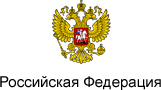 Об Уполномоченном по правам человека в Российской Федерации (с изменениями на 31 января 2016 года)РОССИЙСКАЯ ФЕДЕРАЦИЯФЕДЕРАЛЬНЫЙ КОНСТИТУЦИОННЫЙ ЗАКОНОб Уполномоченном по правам человека в Российской Федерации (с изменениями на 31 января 2016 года)____________________________________________________________________ 
Документ с изменениями, внесенными: 
Федеральным конституционным законом от 16 октября 2006 года N 4-ФКЗ (Российская газета, N 233, 18.10.2006); 
Федеральным конституционным законом от 10 июня 2008 года N 3-ФКЗ (Российская газета, N 128, 18.06.2008);
Федеральным конституционным законом от 28 декабря 2010 года N 8-ФКЗ (Российская газета, N 296, 30.12.2010) (вступил в силу с 15 января 2011 года); 
Федеральным конституционным законом от 12 марта 2014 года N 5-ФКЗ (Официальный интернет-портал правовой информации www.pravo.gov.ru, 12.03.2014) (о порядке вступления в силу см. статью 12 Федерального конституционного закона от 12 марта 2014 года N 5-ФКЗ);
Федеральным конституционным законом от 8 марта 2015 года N 1-ФКЗ (Официальный интернет-портал правовой информации www.pravo.gov.ru, 09.03.2015, N 0001201503090016); 
Федеральным конституционным законом от 6 апреля 2015 года N 3-ФКЗ (Официальный интернет-портал правовой информации www.pravo.gov.ru, 07.04.2015, N 0001201504070019); 
Федеральным конституционным законом от 23 мая 2015 года N 4-ФКЗ (Официальный интернет-портал правовой информации www.pravo.gov.ru, 23.05.2015, N 0001201505230003); 
Федеральным конституционным законом от 31 января 2016 года N 1-ФКЗ (Официальный интернет-портал правовой информации www.pravo.gov.ru, 31.01.2016, N 0001201601310004). 
____________________________________________________________________Принят Государственной Думой
25 декабря 1996 года

Одобрен Советом Федерации
12 февраля 1997 года
Настоящий Федеральный конституционный закон определяет порядок назначения на должность и освобождения от должности Уполномоченного по правам человека в Российской Федерации, его компетенцию, организационные формы и условия его деятельности.

Глава I. Общие положения (статьи 1-5)Статья 11. Должность Уполномоченного по правам человека в Российской Федерации (далее - Уполномоченный) учреждается в соответствии с Конституцией Российской Федерации в целях обеспечения гарантий государственной защиты прав и свобод граждан, их соблюдения и уважения государственными органами, органами местного самоуправления и должностными лицами.2. Уполномоченный назначается на должность и освобождается от должности Государственной Думой Федерального Собрания Российской Федерации.3. Средствами, указанными в настоящем Федеральном конституционном законе, Уполномоченный способствует восстановлению нарушенных прав, совершенствованию законодательства Российской Федерации о правах человека и гражданина и приведению его в соответствие с общепризнанными принципами и нормами международного права, развитию международного сотрудничества в области прав человека, правовому просвещению по вопросам прав и свобод человека, форм и методов их защиты.
Статья 21. Уполномоченный при осуществлении своих полномочий независим и неподотчетен каким-либо государственным органам и должностным лицам.2. В своей деятельности Уполномоченный руководствуется Конституцией Российской Федерации, настоящим Федеральным конституционным законом, законодательством Российской Федерации, а также общепризнанными принципами и нормами международного права, международными договорами Российской Федерации.

Статья 3Деятельность Уполномоченного дополняет существующие средства защиты прав и свобод граждан, не отменяет и не влечет пересмотра компетенции государственных органов, обеспечивающих защиту и восстановление нарушенных прав и свобод.

Статья 4Введение режима чрезвычайного или военного положения на всей территории Российской Федерации либо на ее части не прекращает и не приостанавливает деятельности Уполномоченного и не влечет ограничения его компетенции.

Статья 5(Утратила силу с 18 апреля 2015 года - федеральный конституционный закон от 6 апреля 2015 года N 3-ФКЗ.Глава II. Порядок назначения на должность и освобождения от должности УполномоченногоСтатья 6На должность Уполномоченного назначается лицо, являющееся гражданином Российской Федерации, не моложе 35 лет, имеющее познания в области прав и свобод человека и гражданина, опыт их защиты.

Статья 71. Предложения о кандидатах на должность Уполномоченного могут вноситься в Государственную Думу Президентом Российской Федерации, Советом Федерации Федерального Собрания Российской Федерации, депутатами Государственной Думы и депутатскими объединениями в Государственной Думе.2. Предложения о кандидатах на должность Уполномоченного вносятся в Государственную Думу в течение месяца до окончания срока полномочий предыдущего Уполномоченного.

Статья 81. Уполномоченный назначается на должность и освобождается от должности Государственной Думой большинством голосов от общего числа депутатов Государственной Думы тайным голосованием.2. Государственная Дума принимает постановление о назначении на должность Уполномоченного не позднее 30 дней со дня истечения срока полномочий предыдущего Уполномоченного.3. Каждая кандидатура, выносимая на тайное голосование при назначении Уполномоченного, выдвинутая в соответствии со статьей 7 настоящего Федерального конституционного закона, включается в список для тайного голосования двумя третями голосов от общего числа депутатов Государственной Думы.

Статья 91. При вступлении в должность Уполномоченный приносит присягу следующего содержания: "Клянусь защищать права и свободы человека и гражданина, добросовестно исполнять свои обязанности, руководствуясь Конституцией Российской Федерации, законодательством Российской Федерации, справедливостью и голосом совести".2. Присяга приносится на заседании Государственной Думы непосредственно после назначения Уполномоченного на должность.3. Уполномоченный считается вступившим в должность с момента принесения присяги.

Статья 101. Уполномоченный назначается на должность сроком на пять лет, считая с момента принесения присяги. Его полномочия прекращаются с момента принесения присяги вновь назначенным Уполномоченным.2. Истечение срока полномочий Государственной Думы, а также ее роспуск не влекут прекращения полномочий Уполномоченного.3. Одно и то же лицо не может быть назначено на должность Уполномоченного более чем на два срока подряд.

Статья 111. Уполномоченный не может являться депутатом Государственной Думы, членом Совета Федерации или депутатом законодательного (представительного) органа субъекта Российской Федерации, находиться на государственной службе, заниматься другой оплачиваемой или неоплачиваемой деятельностью, за исключением преподавательской, научной либо иной творческой деятельности.
1_1. Уполномоченный не может иметь гражданство иностранного государства либо вид на жительство или иной документ, подтверждающий право на постоянное проживание гражданина Российской Федерации на территории иностранного государства.
(Пункт дополнительно включен с 18 апреля 2015 года федеральным конституционным законом от 6 апреля 2015 года N 3-ФКЗ)2. Уполномоченный не вправе заниматься политической деятельностью, быть членом политической партии или иного общественного объединения, преследующего политические цели.3. Уполномоченный обязан прекратить деятельность, несовместимую с его статусом, не позднее 14 дней со дня вступления в должность. В случае, если в течение указанного срока Уполномоченный не выполнит установленные требования, его полномочия прекращаются и Государственная Дума назначает нового Уполномоченного.

Статья 11_1
Уполномоченный обязан сообщать в порядке, предусмотренном указами Президента Российской Федерации, о возникновении личной заинтересованности при исполнении должностных обязанностей, которая приводит или может привести к конфликту интересов, а также принимать меры по предотвращению или урегулированию такого конфликта. 
(Статья дополнительно включена с 3 июня 2015 года Федеральным законом от 23 мая 2015 года N 4-ФКЗ)

Статья 121. Уполномоченный обладает неприкосновенностью в течение всего срока его полномочий. Он не может быть без согласия Государственной Думы привлечен к уголовной или административной ответственности, налагаемой в судебном порядке, задержан, арестован, подвергнут обыску, за исключением случаев задержания на месте преступления, а также подвергнут личному досмотру, за исключением случаев, когда это предусмотрено федеральным законом для обеспечения безопасности других лиц. Неприкосновенность Уполномоченного распространяется на его жилое и служебное помещения, багаж, личное и служебное транспортные средства, переписку, используемые им средства связи, а также на принадлежащие ему документы.2. В случае задержания Уполномоченного на месте преступления должностное лицо, произведшее задержание, немедленно уведомляет об этом Государственную Думу, которая должна принять решение о даче согласия на дальнейшее применение этой процессуальной меры. При неполучении в течение 24 часов согласия Государственной Думы на задержание Уполномоченный должен быть немедленно освобожден.

Статья 131. Уполномоченный досрочно освобождается от должности в случаях:1) нарушения требований статьи 11 настоящего Федерального конституционного закона;2) вступления в законную силу обвинительного приговора суда в отношении Уполномоченного.2. Полномочия Уполномоченного могут быть прекращены Государственной Думой также ввиду его неспособности по состоянию здоровья или по иным причинам в течение длительного времени (не менее четырех месяцев подряд) исполнять свои обязанности.3. Уполномоченный может быть освобожден от должности также в случае подачи им заявления о сложении полномочий.4. Досрочное освобождение Уполномоченного от должности производится постановлением Государственной Думы Федерального Собрания Российской Федерации.

Статья 14В случае досрочного освобождения Уполномоченного от должности новый Уполномоченный должен быть назначен Государственной Думой в течение двух месяцев со дня досрочного освобождения предыдущего Уполномоченного от должности в порядке, установленном статьями 6-10 настоящего Федерального конституционного закона.

Глава III. Компетенция Уполномоченного (статьи 15-36_1)Статья 15Уполномоченный рассматривает жалобы граждан Российской Федерации и находящихся на территории Российской Федерации иностранных граждан и лиц без гражданства (далее - заявители).

Статья 161. Уполномоченный рассматривает жалобы на решения или действия (бездействие) государственных органов, органов местного самоуправления, должностных лиц, государственных служащих, если ранее заявитель обжаловал эти решения или действия (бездействие) в судебном либо административном порядке, но не согласен с решениями, принятыми по его жалобе.2. Уполномоченный не рассматривает жалобы на решения палат Федерального Собрания Российской Федерации и законодательных (представительных) органов государственной власти субъектов Российской Федерации.3. Подача жалобы Уполномоченному по правам человека в субъекте Российской Федерации не является основанием для отказа в принятии аналогичной жалобы к рассмотрению Уполномоченным.

Статья 171. Жалоба должна быть подана Уполномоченному не позднее истечения года со дня нарушения прав и свобод заявителя или с того дня, когда заявителю стало известно об их нарушении.2. Жалоба должна содержать фамилию, имя, отчество и адрес заявителя, изложение существа решений или действий (бездействия), нарушивших или нарушающих, по мнению заявителя, его права и свободы, а также сопровождаться копиями решений, принятых по его жалобе, рассмотренной в судебном или административном порядке.

Статья 18Жалоба, направляемая Уполномоченному, не облагается государственной пошлиной в соответствии с законодательством Российской Федерации о налогах и сборах.
(Статья в редакции, введенной в действие с 11 февраля 2016 года Федеральным конституционным законом от 31 января 2016 года N 1-ФКЗ.

Статья 19Жалобы, адресованные Уполномоченному лицами, находящимися в местах принудительного содержания, просмотру администрацией мест принудительного содержания не подлежат и в течение 24 часов направляются Уполномоченному.
Статья 201. Получив жалобу, Уполномоченный имеет право:1) принять жалобу к рассмотрению;2) разъяснить заявителю средства, которые тот вправе использовать для защиты своих прав и свобод;3) передать жалобу государственному органу, органу местного самоуправления или должностному лицу, к компетенции которых относится разрешение жалобы по существу;4) отказать в принятии жалобы к рассмотрению.2. О принятом решении Уполномоченный в десятидневный срок уведомляет заявителя. В случае начала рассмотрения жалобы Уполномоченный информирует также государственный орган, орган местного самоуправления или должностное лицо, решения или действия (бездействие) которых обжалуются.3. Отказ в принятии жалобы к рассмотрению должен быть мотивирован. Отказ в принятии жалобы к рассмотрению обжалованию не подлежит.

Статья 21При наличии информации о массовых или грубых нарушениях прав и свобод граждан либо в случаях, имеющих особое общественное значение или связанных с необходимостью защиты интересов лиц, не способных самостоятельно использовать правовые средства защиты, Уполномоченный вправе принять по собственной инициативе соответствующие меры в пределах своей компетенции.

Статья 221. Приступив к рассмотрению жалобы, Уполномоченный вправе обратиться к компетентным государственным органам или должностным лицам за содействием в проведении проверки обстоятельств, подлежащих выяснению, а также направить запрос уполномоченному по правам человека в субъекте Российской Федерации.
(Пункт в редакции, введенной в действие с 18 апреля 2015 года федеральным конституционным законом от 6 апреля 2015 года N 3-ФКЗ.2. Проверка не может быть поручена государственному органу, органу местного самоуправления или должностному лицу, решения или действия (бездействие) которых обжалуются.

Статья 231. При проведении проверки по жалобе Уполномоченный вправе:1) беспрепятственно посещать все органы государственной власти, органы местного самоуправления, присутствовать на заседаниях их коллегиальных органов, а также беспрепятственно посещать предприятия, учреждения и организации независимо от организационно-правовых форм и форм собственности, воинские части, общественные объединения;2) запрашивать и получать от государственных органов, органов местного самоуправления и у должностных лиц и государственных служащих сведения, документы и материалы, необходимые для рассмотрения жалобы;3) получать объяснения должностных лиц и государственных служащих, исключая судей, по вопросам, подлежащим выяснению в ходе рассмотрения жалобы;4) проводить самостоятельно или совместно с компетентными государственными органами, должностными лицами и государственными служащими проверку деятельности государственных органов, органов местного самоуправления и должностных лиц;5) поручать компетентным государственным учреждениям проведение экспертных исследований и подготовку заключений по вопросам, подлежащим выяснению в ходе рассмотрения жалобы;6) знакомиться с уголовными, гражданскими, административными делами и делами об административных правонарушениях, решения (приговоры) по которым вступили в законную силу, а также с прекращенными производством делами и материалами, по которым отказано в возбуждении уголовных дел.
(Подпункт в редакции, введенной в действие с 15 сентября 2015 года Федеральным конституционным законом от 8 марта 2015 года N 1-ФКЗ.2. По вопросам своей деятельности Уполномоченный пользуется правом безотлагательного приема руководителями и другими должностными лицами расположенных на территории Российской Федерации органов государственной власти, органов местного самоуправления, предприятий, учреждений и организаций независимо от организационно-правовых форм и форм собственности, руководителями общественных объединений, лицами начальствующего состава Вооруженных Сил Российской Федерации, других войск и воинских формирований, администрацией мест принудительного содержания.

Статья 241. Предоставление Уполномоченному информации, составляющей государственную, коммерческую либо иную охраняемую законом тайну, осуществляется в соответствии с законодательством Российской Федерации.2. Уполномоченный вправе отказаться от дачи свидетельских показаний по гражданскому или административному делу, делу об административном правонарушении либо уголовному делу об обстоятельствах, ставших ему известными в связи с исполнением им своих обязанностей.
(Пункт в редакции, введенной в действие с 15 сентября 2015 года Федеральным конституционным законом от 8 марта 2015 года N 1-ФКЗ.

Статья 25При рассмотрении жалобы Уполномоченный обязан предоставить государственному органу, органу местного самоуправления или должностному лицу, чьи решения или действия (бездействие) обжалуются, возможность дать свои объяснения по любым вопросам, подлежащим выяснению в процессе проверки, а также мотивировать свою позицию в целом.

Статья 261. О результатах рассмотрения жалобы Уполномоченный обязан известить заявителя.2. В случае установления факта нарушения прав заявителя Уполномоченный обязан принять меры в пределах его компетенции, определенной настоящим Федеральным конституционным законом.

Статья 27Уполномоченный обязан направить государственному органу, органу местного самоуправления или должностному лицу, в решениях или действиях (бездействии) которых он усматривает нарушение прав и свобод граждан, свое заключение, содержащее рекомендации относительно возможных и необходимых мер восстановления указанных прав и свобод.

Статья 281. До вынесения окончательного решения материалы, полученные при рассмотрении жалобы, разглашению не подлежат.2. Уполномоченный не вправе разглашать ставшие ему известными в процессе рассмотрения жалобы сведения о частной жизни заявителя и других лиц без их письменного согласия.

Статья 291. По результатам рассмотрения жалобы Уполномоченный вправе:1) обратиться в суд с административным исковым заявлением (иском) в защиту прав и свобод (в том числе неограниченного круга лиц), нарушенных решениями или действиями (бездействием) органа государственной власти, органа местного самоуправления, иного органа, организации, наделенных отдельными государственными или иными публичными полномочиями, должностного лица, государственного или муниципального служащего, а также лично или через своего представителя участвовать в процессе в установленных законом формах;
(Подпункт в редакции, введенной в действие с 15 сентября 2015 года Федеральным конституционным законом от 8 марта 2015 года N 1-ФКЗ.2) обратиться в компетентные государственные органы с ходатайством о возбуждении дисциплинарного или административного производства либо уголовного дела в отношении должностного лица, в решениях или действиях (бездействии) которого усматриваются нарушения прав и свобод человека и гражданина;3) обратиться в суд или прокуратуру с ходатайством о проверке вступившего в законную силу решения, приговора суда, определения или постановления суда либо постановления судьи;4) изложить свои доводы должностному лицу, которое вправе вносить протесты, а также присутствовать при судебном рассмотрении дела в порядке надзора;5) обращаться в Конституционный Суд Российской Федерации с жалобой на нарушение конституционных прав и свобод граждан законом, примененным или подлежащим применению в конкретном деле.2. Административное исковое заявление или ходатайство, направляемые Уполномоченным в соответствии с подпунктами 1 и 3 пункта 1 настоящей статьи, государственной пошлиной не облагаются в соответствии с законодательством Российской Федерации о налогах и сборах.
(Пункт в редакции, введенной в действие с 11 февраля 2016 года Федеральным конституционным законом от 31 января 2016 года N 1-ФКЗ.

Статья 301. Уполномоченный вправе опубликовать принятое им заключение.2. Периодическое печатное издание, одним из учредителей (соучредителей) которого являются государственные или муниципальные органы, органы местного самоуправления, государственные предприятия, учреждения и организации либо которое финансируется полностью или частично за счет средств федерального бюджета или бюджета субъекта Российской Федерации, не вправе отказать в публикации заключений и иных документов Уполномоченного.

Статья 31По результатам изучения и анализа информации о нарушении прав и свобод граждан, обобщения итогов рассмотрения жалоб Уполномоченный вправе:1) направлять государственным органам, органам местного самоуправления и должностным лицам свои замечания и предложения общего характера, относящиеся к обеспечению прав и свобод граждан, совершенствованию административных процедур;2) обращаться к субъектам права законодательной инициативы с предложениями об изменении и о дополнении федерального законодательства и законодательства субъектов Российской Федерации либо о восполнении пробелов в федеральном законодательстве и законодательстве субъектов Российской Федерации, если Уполномоченный полагает, что решения или действия (бездействие) государственных органов, органов местного самоуправления или должностных лиц, нарушающие права и свободы граждан, совершаются на основании и во исполнение федерального законодательства и законодательства субъектов Российской Федерации, либо в силу существующих пробелов в федеральном законодательстве и законодательстве субъектов Российской Федерации, либо в случае, если законодательство противоречит общепризнанным принципам и нормам международного права и международным договорам Российской Федерации.

Статья 321. В случае грубого или массового нарушения гарантированных Конституцией Российской Федерации прав и свобод человека и гражданина Уполномоченный вправе:
1) выступить с докладом на очередном заседании Государственной Думы;
2) обратиться в Государственную Думу с предложением о создании парламентской комиссии по расследованию фактов и обстоятельств, послуживших основанием для проведения парламентского расследования, принимать участие в работе указанной комиссии непосредственно либо через своего представителя, а также участвовать в заседаниях палат Федерального Собрания Российской Федерации при рассмотрении ими вопроса об утверждении итогового доклада указанной комиссии.
2. Уполномоченный вправе обратиться в Государственную Думу с предложением о проведении парламентских слушаний по фактам нарушения прав и свобод граждан, а также непосредственно либо через своего представителя участвовать в проводимых парламентских слушаниях.
(Статья в редакции, введенной в действие с 29 октября 2006 года Федеральным конституционным законом от 16 октября 2006 года N 4-ФКЗ. 
Статья 331. По окончании календарного года Уполномоченный направляет доклад о своей деятельности Президенту Российской Федерации, в Совет Федерации и Государственную Думу, Правительство Российской Федерации, Конституционный Суд Российской Федерации, Верховный Суд Российской Федерации, Генеральному прокурору Российской Федерации и Председателю Следственного комитета Российской Федерации.
(Пункт в редакции, введенной в действие с 15 января 2011 года Федеральным конституционным законом от 28 декабря 2010 года N 8-ФКЗ; в редакции, введенной в действие с 6 августа 2014 года Федеральным конституционным законом от 12 марта 2014 года N 5-ФКЗ.2. По отдельным вопросам соблюдения прав и свобод граждан в Российской Федерации Уполномоченный может направлять в Государственную Думу специальные доклады.3. Ежегодные доклады Уполномоченного подлежат обязательному официальному опубликованию в "Российской газете", специальные доклады по отдельным вопросам могут быть опубликованы по решению Уполномоченного в "Российской газете" и в других изданиях.

Статья 341. Должностные лица бесплатно и беспрепятственно обязаны предоставлять Уполномоченному запрошенные материалы и документы, иную информацию, необходимую для осуществления его полномочий.2. Запрошенные материалы и документы и иная информация должны быть направлены Уполномоченному не позднее 15 дней со дня получения запроса, если в самом запросе не установлен иной срок.

Статья 35Государственный орган, орган местного самоуправления или должностное лицо, получившие заключение Уполномоченного, содержащее его рекомендации, обязаны в месячный срок рассмотреть их и о принятых мерах в письменной форме сообщить Уполномоченному.

Статья 36Вмешательство в деятельность Уполномоченного с целью повлиять на его решение, неисполнение должностными лицами обязанностей, установленных настоящим Федеральным конституционным законом, а равно воспрепятствование деятельности Уполномоченного в иной форме влечет ответственность, установленную законодательством Российской Федерации.

Статья 36_11. Уполномоченный осуществляет взаимодействие с общественными наблюдательными комиссиями, сформированными в субъектах Российской Федерации в целях содействия реализации государственной политики в области обеспечения прав человека в местах принудительного содержания.2. Общественные наблюдательные комиссии, указанные в пункте 1 настоящей статьи, ежегодно направляют Уполномоченному материалы по итогам осуществления общественного контроля за обеспечением прав человека в местах принудительного содержания.3. Общественная палата Российской Федерации информирует Уполномоченного о том, что в соответствующем субъекте Российской Федерации сформирована в правомочном составе общественная наблюдательная комиссия, а также об изменениях в ее составе.
(Статья дополнительно включена с 29 июня 2008 года Федеральным конституционным законом от 10 июня 2008 года N 3-ФКЗ)

Статья 36_21. Уполномоченный осуществляет взаимодействие с государственными органами и должностными лицами, обеспечивающими защиту прав и свобод граждан в субъектах Российской Федерации.2. В целях обеспечения эффективной деятельности уполномоченных по правам человека в субъектах Российской Федерации Уполномоченный вправе:1) оказывать уполномоченным по правам человека в субъектах Российской Федерации организационную, правовую, информационную и иную помощь в пределах своих полномочий;2) создать в качестве консультативного и совещательного органа совет уполномоченных по правам человека, включив в его состав по одному представителю от каждого федерального округа из числа уполномоченных по правам человека в субъектах Российской Федерации.
(Статья дополнительно включена с 18 апреля 2015 года федеральным конституционным законом от 6 апреля 2015 года N 3-ФКЗ)

Глава IV. Аппарат Уполномоченного (статьи 37-41)Статья 371. Для обеспечения деятельности Уполномоченного создается рабочий аппарат.2. Рабочий аппарат Уполномоченного осуществляет юридическое, организационное, научно-аналитическое, информационно-справочное и иное обеспечение деятельности Уполномоченного.3. Уполномоченный и его рабочий аппарат являются государственным органом с правом юридического лица, имеющим расчетный и иные счета, печать и бланки со своим наименованием и с изображением Государственного герба Российской Федерации.
Статья 381. Финансирование деятельности Уполномоченного и его рабочего аппарата осуществляется из средств федерального бюджета.2. В федеральном бюджете ежегодно предусматриваются отдельной строкой средства, необходимые для обеспечения деятельности Уполномоченного и его рабочего аппарата.3. Уполномоченный самостоятельно разрабатывает и исполняет свою смету расходов.4. Финансовая отчетность предоставляется Уполномоченным в порядке, установленном законодательством Российской Федерации.5. Имущество, необходимое Уполномоченному и его рабочему аппарату для осуществления их деятельности, находится в их оперативном управлении и является государственной собственностью. Уполномоченный обеспечивается документами, принятыми палатами Федерального Собрания Российской Федерации, документами, другими информационными и справочными материалами, официально распространяемыми Администрацией Президента Российской Федерации, Правительством Российской Федерации, Конституционным Судом Российской Федерации, Верховным Судом Российской Федерации, Генеральным прокурором Российской Федерации, иными государственными органами, общественными объединениями, а также другими информационными и справочными материалами.
(Пункт в редакции, введенной в действие с 6 августа 2014 года Федеральным конституционным законом от 12 марта 2014 года N 5-ФКЗ.

Статья 391. Уполномоченный утверждает структуру рабочего аппарата, положение о нем и его структурных подразделениях и непосредственно руководит его работой.2. В пределах сметы расходов Уполномоченный устанавливает численность и штатное расписание своего рабочего аппарата.3. По вопросам, связанным с руководством рабочим аппаратом, Уполномоченный издает распоряжения.

Статья 401. Материальные гарантии независимости Уполномоченного, связанные с оплатой труда, медицинским, социальным и иным обеспечением и обслуживанием, устанавливаются применительно к соответствующим гарантиям, предусмотренным законами и иными нормативными правовыми актами Российской Федерации для должностных лиц, занимающих государственные должности Российской Федерации.2. Права, обязанности и ответственность работников рабочего аппарата Уполномоченного, а также условия прохождения ими государственной службы определяются федеральными законами и иными нормативными правовыми актами о федеральной государственной службе, а также законодательством Российской Федерации о труде.

Статья 41При Уполномоченном в целях оказания консультативной помощи может создаваться экспертный совет из лиц, обладающих необходимыми познаниями в области прав и свобод человека и гражданина.

Глава V. Заключительные положения (статьи 42-44)Статья 42Местом постоянного нахождения Уполномоченного является город Москва.

Статья 43В срок не позднее 30 дней со дня вступления в силу настоящего Федерального конституционного закона Государственная Дума принимает постановление о назначении на должность Уполномоченного в порядке, установленном главой II настоящего Федерального конституционного закона.

Статья 44Настоящий Федеральный конституционный закон вступает в силу со дня его официального опубликования.Президент
Российской Федерации
Б.Ельцин
Москва, Кремль
26 февраля 1997 года 
N 1-ФКЗ 



Редакция документа с учетом 
изменений и дополнений подготовлена 
АО "Кодекс"